Day in the Life of the Hudson River 10/4/13 Data(Salt Front RM 69.3)RIVER MILE 78Quiet Cove, PoughkeepsieCarolyn Klocker and Neil Curry from Cornell Cooperative Extension of Duchess County, plus 4 youth employees from Poughkeepsie HS as part of NCLIRobert Adams & and another DEC Fisheries StaffSkip Hoover, G. W. Krieger Elementary School (27) 4th & (26) 5th grade students, 41.44°N and 73.56°W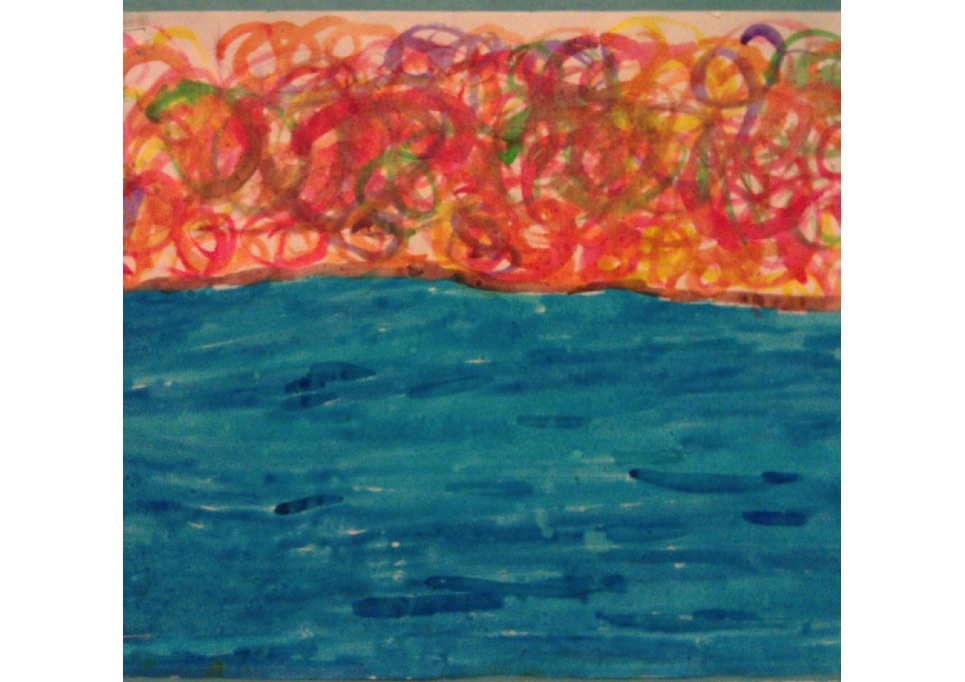 Inspiration from Quiet Cove Waters
Location: Quiet Cove, Poughkeepsie, Dutchess CountyArea: Grassy area with parking lot, beach like waterfrontSurrounding Land Use: Picnics, boating  and fishing – 60% is beach with rip rap banks, 40% previous industrial siteSampling Site: An old industrial area that has been turned into a park. Used by people for picnics, fishing.  Shoreline rocky, banks altered with rip rap and wooden bulkhead, boat launch for kayaks and canoesPlants in area: none visibleDebris in area: remnants of industrial site and some papers in the waterWater depth: 160 cm in the area with concrete embankmentsRiver Bottom – muddy in beach area ITEMTimeTimeReading 1Reading 1Wind SpeedPrecipitation & CloudsPhysical  Air Temperature10:14 AM10:14 AM56FC56FC1-3 mph Nheavy cloud cover10:38 AM10:38 AM56FC56FC4-6 mph Nheavy cloud cover11:34AM11:34AM54FC54FC7-10 mph Nheavy cloud cover1:01 PM1:01 PM56FC56FC7-10 mph Nheavy cloud coverWind SpeedCloud CovercloudycloudycloudycloudyWeather todayCool and cloudyCool and cloudyCool and cloudyCool and cloudyCool and cloudyCool and cloudyWeather recentlyMostly sunny temps in the high 60sMostly sunny temps in the high 60sMostly sunny temps in the high 60sMostly sunny temps in the high 60sMostly sunny temps in the high 60sMostly sunny temps in the high 60sWater DescriptionWater Temperature1:15 PM17C 17C Turbidity – long site tube10:00AM10:30 AM11:00 AM12:30 PM30 cm31 cm34 cm24 cm30 cm31 cm34 cm24 cm32 cm34 cm23 cm32 cm34 cm23 cm30 cm Avg31.5 cm Avg34 cm Avg23.5 cm AvgChlorophyllChemicalTIMEDO (LaMotte elementary kit tablets)DO (LaMotte elementary kit tablets)TempTemp%Saturation9:51 AM<4 ppm<4 ppm16 C  16 C  37% saturated10:30 AM<4 ppm<4 ppm16 C 16 C 37% saturated11:10 AM<2 ppm<2 ppm16 C  16 C  12% saturated12:35 PM<4 ppm<4 ppm22 C  22 C  37% saturated(LaMotte kit color match )TimePHPHNITRATESNITRATESPHOSPHATES9:30 AM88<5 ppm<5 ppm<1 ppm10:25 AM88<5 ppm<5 ppm2 ppm11:05 AM88<5 ppm<5 ppm2 ppm11:40 AM7.57.5<5 ppm<5 ppm<2 ppmSalinityFish Catch- 25 ft. – 3 pulls Number CaughtSpeciesSpeciesLength of largestLength of largestSeine  - beach seine9:30-11:00 AM2Banded Killi Banded Killi 5 cm5 cm1Spottail ShinerSpottail ShinerTotal seine count3Total diversity - 2Total diversity - 2Tides – TimeTop of water to top of pier water depthRising/Falling10:00 AM79 cm215 cm10:36 AM35 cm 185 cmfalling11:21 AM45 cm185 cmfalling12:44 AM40 cm198 cm Nearly unchangedCurrentsTIME Time over 15 metersCm/secDirection10:00 AM52 secs3.47 cm/secEbb10:36 AM47 secs 3.13 cm/secEbb 11:21 AM67 secs4.46 cm/secEbb12:44 AM143 secs9.53 cm/secFloodTraffic9:55 AMSailboatSouthbound10:44 AMSpeedboatNorthboundSediment Core – student descriptionsThe mud was fun to play with. It smells like clay dough and smells like iron, The mud was fun to play with. It smells like clay dough and smells like iron, The mud feels squishy with little rocks. It smelled like mold..